PHOTOS OF ANGELA HEATH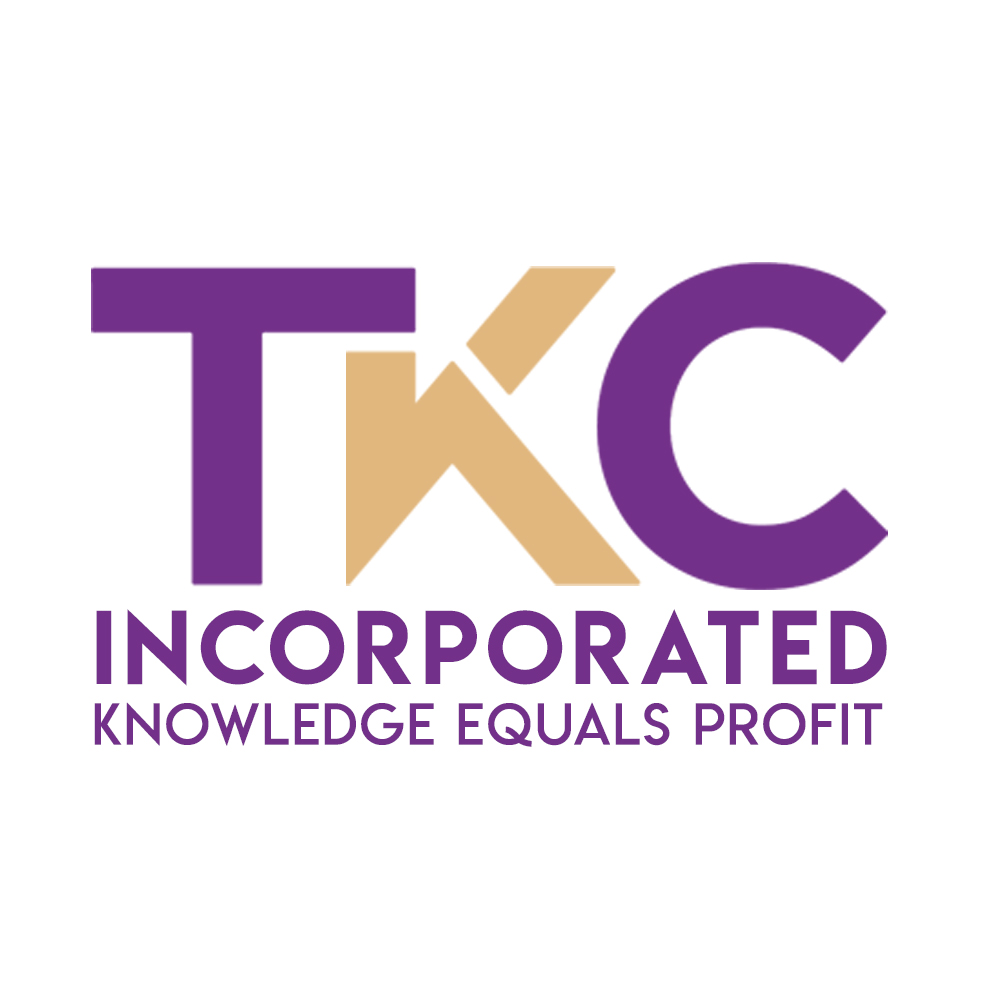 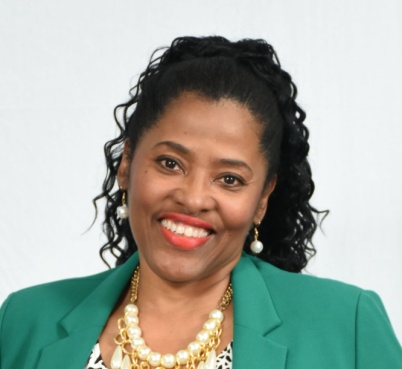 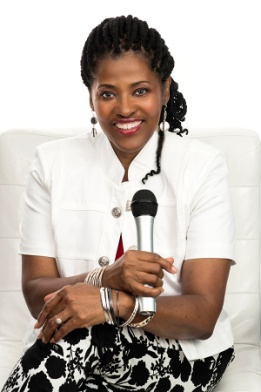 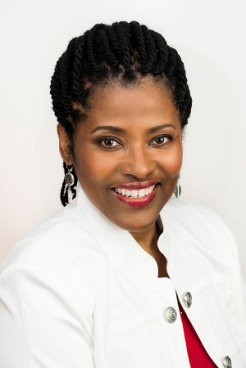 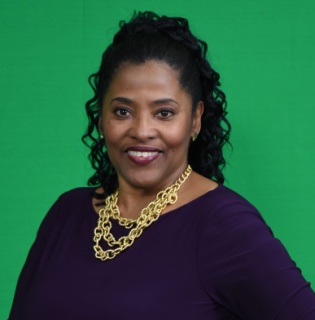 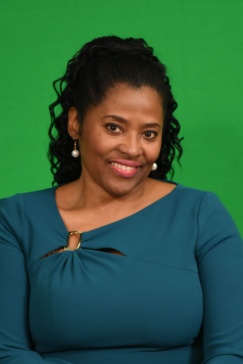 INTRODUCTION (Shorten as needed)I am pleased to introduce Angela Heath, Gig Income Guru at TKC Incorporated.  TKC Incorporated is an idea studio dedicated to guiding individuals and businesses in leveraging the gig economy. Angela has the unique ability to assess any person’s unique combination of talents, skills and passion and identify numerous ways they can earn income on their ownA life-long entrepreneur, for 20 years, Angela served as the President for Heath & Company, a consulting firm outside of Washington DC.  During this time, her company won several national awards for creating innovative, cutting-edge programs, resource materials and promotional campaigns. She has travelled as a speaker to every state in the US except five.After her only child was diagnosed with cancer, not once, but twice, Ms. Heath stopped working for 3.5 years to be by her son’s side during the grueling treatment. Her savings and investments were exhausted, forcing Angela to search for ways to stop trading time for dollars.Ms. Heath holds a Master in Gerontology from Miami University. Her fourth book, Do the Hustle without the Hassle, explains the online gig marketplace and provides best practices for success.  Angela currently lives in College MD and is enjoying a work life of purpose and prosperity.AV AND MEETING REQUIREMENTS FOR ANGELA HEATH √ Wireless Lavaliere Microphone Angela likes to move around and keep her audience engaged, a Lavaliere Microphone with fresh batteries is preferred. A handheld microphone as a back-up if possible. √ Platform Riser If audience will be 100 or more, please provide a riser that is 12” or higher if possible so that all audience members will have view of presenter. √ Seating Preference Theater or classroom style seating works great! If unavailable, U or V shape seating works as well. √ Laptop, LCD Projector, Screen and Power cords should be provided.√ A merchandising table should be located close to the front of the stage. The sales of Audio CDs and books will ensure strategies are remembered and built on after the conference.√ When possible, Sound Check At least one hour prior to launch. TEXT FOR PROMO MATERIAL:Angela Heath, the Gig Income Guru, delivers game-changing keynote presentations that are jammed-packed with cutting edge, relevant and transformative content. Hold onto your seat as she transports you back to the future, so you can connect with your own personal “inner hustle game”  whether in a corporate setting or in the marketplace. Why?  Because your world is changing, faster than your realize. That’s why you need to get out in front of the gig revolution that is impacting every industry on the planet. Angela shows you how to achieve phenomenal levels of creativity and accomplishment by transforming their thinking from employee to that of an owner and creator. Angela brings you actionable solutions that can be implemented systematically, successfully and immediately in the real world. Her fresh ideas, relatable personality, and powerful stories create an experience you will never forget.With her edifying, inspirational, and engaging style, she explains how she walked the talk when she nearly lost it all – closing the doors of a success twenty-year consultancy, to join her son’s battle with leukemia. Angela’s inner hustle kicked in and she tapped into the gig economy as a result; building yet another company from the ground up.In Angela’s latest book, Do the Hustle Without the Hassle, she teaches people how to maximize the use of the online gig marketplace. Angela Heath imparts effective strategies so you can create lasting, unparalleled results.ANGELA’s LATEST BOOK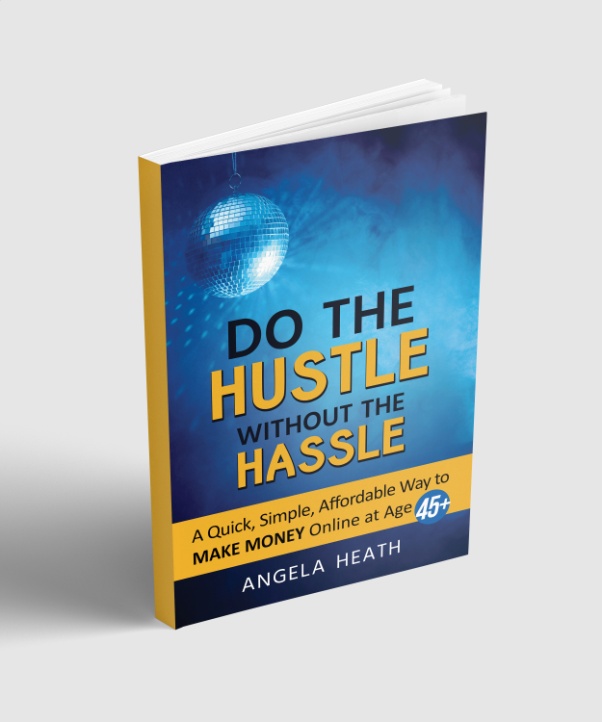 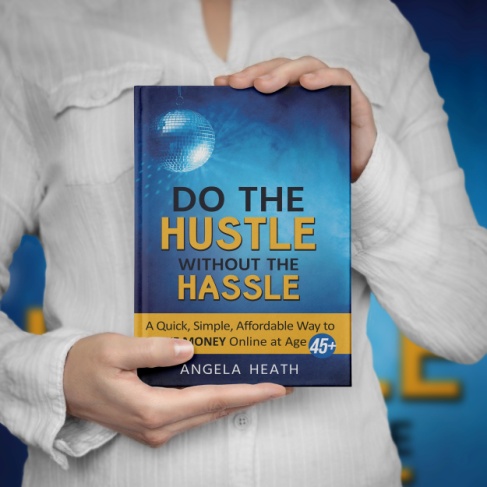 